群馬県行財政改革評価・推進委員会 公募委員 応募申込書申込日　令和５年　　月　　日記入上の注意事項１．※印のある項目は必須項目です。２．性別は該当するものを○で囲んでください。３．応募動機、備考は別紙に記載し、添付していただいても構いません。４．応募動機は、群馬県の行財政改革に関する現在の方針である「群馬県行財政改革大綱（令和２～６年度）」を御覧の上、今後の群馬県の行財政改革についての御意見を含めて御記入ください。５．備考欄は、県・市町村行政に関する委員会委員等の活動歴があれば御記入ください。参考リンク・群馬県行財政改革大綱（令和２～６年度）（https://www.pref.gunma.jp/page/16105.html）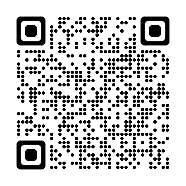 住　所※（ふりがな）氏　名※年　齢※満　　　歳（ふりがな）氏　名※性　別※男　・　女電話番号※メールアドレス※職　業※勤務先又は学校名　応募動機（800字以内）※　応募動機（800字以内）※　応募動機（800字以内）※　応募動機（800字以内）※　応募動機（800字以内）※　備考（県・市町村行政に関する活動歴があれば記入してください）　備考（県・市町村行政に関する活動歴があれば記入してください）　備考（県・市町村行政に関する活動歴があれば記入してください）　備考（県・市町村行政に関する活動歴があれば記入してください）　備考（県・市町村行政に関する活動歴があれば記入してください）